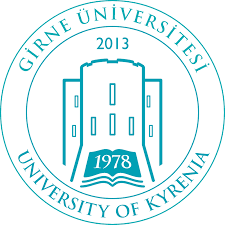 Telefon No/Telephone No:......................   Seviye/ Level of Study Lisans     Yüksek Lisans/MasterBaşvurduğunuz Enstitü/ Graduate School you are applying to :Başvurduğunuz programın adı/ Name of applied program:......................................................Başvurduğunuz programın adı/ Name of applied program:......................................................